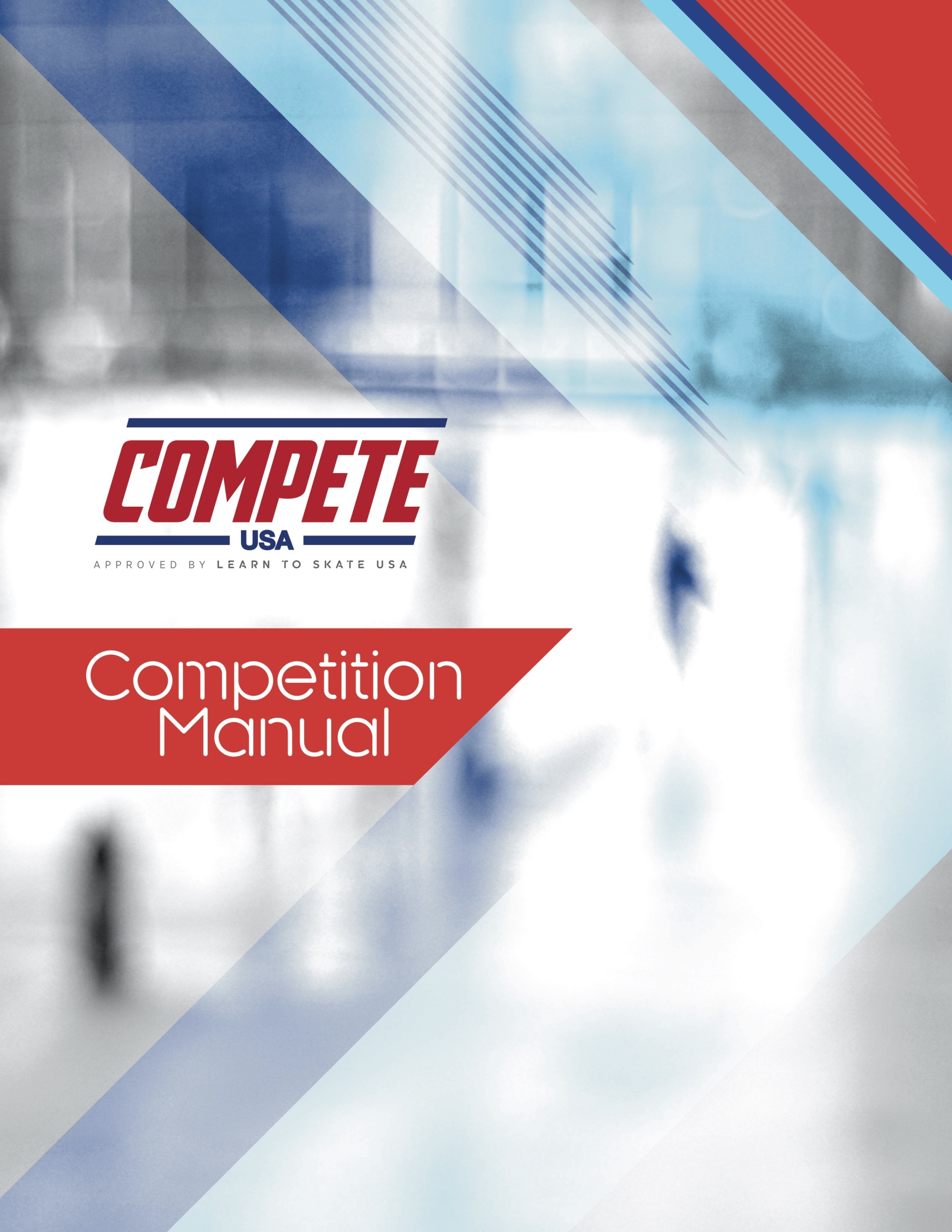 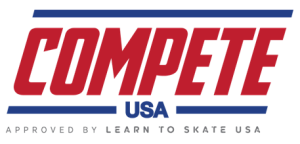 MISSION STATEMENT:We promote a FUN, introductory, competitive experience for all participants.Compete USA is designed to promote a positive competition experience at the grassroots level and increased skating participation while generating enthusiasm. Compete USA competitions incorporate skills from Learn to Skate USA and U.S. Figure Skating into a competitive format that can be easily and successfully conducted by registered Learn to Skate USA programs and U.S. Figure Skating member clubs or interclubs. The competition is open to any skater is who is a current member of Learn to Skate USA or is a full member of U.S. Figure Skating. Non-members are eligible to register for competition but must be a registered Learn to Skate USA or U.S. Figure Skating member to compete. There should be no more than six competitors maximum in a group, and all six should receive an award.  Several references in this manual will be made to U.S. Figure Skating rules, which can be found in the official U.S. Figure Skating Rulebook. The ideas presented in this manual are meant to assist you in designing and running your competition. Remember to keep the best interests of the skater in mind. Feel free to add additional events to enhance the success and enjoyment of your competition. For further information on skating, Learn to Skate USA skating programs, membership, events or any questions about the materials presented in this manual, please contact:info@learntoskateusa.commemberservices@learntoskateusa.com (877) 587-1400pRECAUTIONARY MEASURES AND RISK ASSESSMENTSWith the COVID-19 pandemic, it is important to outline measures that will be taken at the competition. While these don’t have to be specific, add a statement to the announcement that the competition will follow local and state guidelines current at the time of the competition. Include a communication plan to inform participants about specifics (i.e., mask required inside except when on ice, etc.) at least a week prior to the competition so they are prepared when coming to the rink. U.S. Figure Skating recommends that hosts have a short (two-week) registration period once the application is published. This is helpful as skaters often register at the last minute, and the LOC won’t have to process as many refunds if the competition date has to move or be canceled. RULES FOR CONDUCTING A COMPETE USA COMPETITION3100 Rules for Compete USA Competitions3110 Compete USA Competitions – Approvals3111 Compete USA competitions may include events for skaters who have passed no higher than the preliminary free skate, pre-bronze pattern dance or adult bronze free skate tests without applying for a U.S. Figure Skating sanction. However, an approval number is required and may be obtained from the appointed Learn to Skate USA representatives. See also rule 3112.3112 When a Compete USA competition is held in conjunction with a sanctioned nonqualifying competition, approval as required by rule 3111 above must still be obtained.3120 Compete USA Competitions – Officials3121 For Compete USA competitions, three judges not related to the competitors are required for each event. Judges may be any official U.S. Figure Skating or Skate Canada judge or any other qualified eligible or ineligible person in skating who is a U.S. Figure Skating member and/or a Learn to Skate USA member.3122 For Compete USA competitions, the member club or other organization sponsoring and conducting the competition shall approve all judges and officials. All persons serving as judges and officials shall be at least 16 years of age.3130 Compete USA Competitions – Announcements3131 For all Compete USA competitions, a copy of the announcement and an approval request shall be sent to the appointed Learn to Skate USA representative for approval and issuance of a Compete USA approval number 30 days prior to the release of the competition announcement to the public. The approval is to be publicly displayed during the competition.3132 Compete USA competitions will follow the event structure as outlined in the Compete USA Manual. Any registered Learn to Skate USA program may conduct a Compete USA competition.3133 When Compete USA competitions are held on the home ice of a U.S. Figure Skating member club, the member club shall be designated as the sponsoring club.3134 Compete USA competitions may be:A. “In house” — the competition is available only to those skaters who are members of the club or program conducting the competition, orB. “Open” — the competition is available to any registered Learn to Skate USA member or full U.S. Figure Skating member.3055 EntriesAt nonqualifying competitions, if only one eligible competitor/team enters an event, the competitor/team will be offered the option to skate an exhibition, compete in an equivalent event one level above or one level below (as qualified by test level) or, for pre-juvenile and lower singles events, compete in an equivalent event against skaters of the opposite gender.A. If said competitor chooses to skate an exhibition, judges will award their marks according to the rules and the applicable judging system used, and the competitor/team will receive first place.B. If said competitor chooses to compete in an equivalent event against skaters of the opposite gender, the skater will be entered accordingly.C. If said competitor/team chooses not to skate, the entry fee will be refunded, and the event will be canceledELIGIBILITY RULES FOR PARTICIPANTS The competition is open to ALL skaters who are current members of either Learn to Skate USA and/or those who are full members of U.S. Figure Skating. Members of other organizations are eligible to compete but must be a current registered member of Learn to Skate USA or a full member of U.S. Figure Skating. There will be no more than six competitors maximum in an event, and all six should receive an award.Eligibility and Test Requirements:Eligibility will be based on skill level as of closing date of entries. All Snowplow Sam and Basic 1-6 skaters must skate at highest level passed or one level higher, and NO official U.S. Figure Skating tests may have been passed, including moves in the field or individual dances. For the Pre-Free Skate, Free Skate 1-6, excel, well-balanced, adult and Adaptive levels, eligibility will be based only upon highest badge level or free skate test level passed. Skate United skaters have the option to compete in the standard track or Skate United badge levels; accommodations may be made upon request. Moves in the field test level will not determine a skater’s competitive level. Skaters may skate at highest level passed OR one level higher but not both levels in the same event during the same competition. It is very important to the success of the competition that skaters are placed in the correct divisions. If, for whatever reason, the local organizing committee (LOC) discovers that a skater has been placed in a category below his/her badge or test level, the chair and referee will have the option to move the skater into the proper level, even if it is the day of the competition. This will ensure that every event is as fair as possible to the competitors. It is an ethical violation for coaches to sandbag an event.ELIGIBILITY RULES FOR COACHES/INSTRUCTORSWhen hosting a Compete USA competition, it is important that you verify the compliance of each coach/instructor who plans to coach onsite at the event. For credentials at a Compete USA event, coaches/instructors are required to have:Learn to Skate USA instructor membership OR U.S. Figure Skating full membershipSafeSport training completed (for coaches/instructors 18 years old and older)Background check successfully passed (for coaches/instructors 18 years old and over)Learn to Skate USA instructor certification OR U.S. Figure Skating coach compliance (for coaches under 18 years old)If a coach/instructor attempts to work at your event without the proper credentials, he or she is in violation of U.S. Figure Skating ethics and code of conduct rules and, as such, is subject to disciplinary action. All officials and adult volunteers attending Compete USA events must also be SafeSport compliant. 
Approval PROCEDURE for Hosting a COMPETE USA CompetitionTo improve the quality and uniformity of Compete USA competitions, the Learn to Skate USA Subcommittee requires all Compete USA competitions to follow the guidelines as set forth in the Compete USA Manual.The appointed Learn to Skate USA representative for your region must approve these competitions before the announcement is made public.  Appointed Regional Competition Approval Representatives:	Upper Great Lakes:	Kim Johnson	 		kimberly.r.johnson@att.net 	Southwest:		Susi Wehrli McLaughlin		swehrli@usfigureskating.org 			Eastern Great Lakes:	Suzy Malloure			suzymalloure@gmail.com 	New England:		Michael Masionis 		icexpo@aol.com  	Northwest Pacific:	Patti Brinkley			pattyskate@gmail.com	Central Pacific:		Patti Brinkley			pattyskate@gmail.com 	 	Southwest Pacific:	Mark Fitzgerald			m.fitzgerald@me.com	North Atlantic:		Mary-Elizabeth Wightman	marye81@mac.com			South Atlantic:		Kent Johnson			sk8johnson@hotmail.com Steps for Approval: (to apply you must be a Learn to Skate USA Director or Assistant Director)1. Visit the "Admin" section of the Learn to Skate USA Management System, click on Approvals and Special Events then select Competitions.2. Log in with your membership number and password information.3. Go to the "Approvals and Special Events" section.4. Click on "Competitions."5. On the “Competitions” page, click on “Create New Application.”6. Type in your competition information and browse your files to find your competition announcement. Click "Upload Announcement."7. An email will then be sent to the Compete USA approval representative in your region.8. They will then approve your document and you will receive confirmation with your certificate to display at your arena during your event. If you have any questions about hosting a Compete USA competition, please contact Learn to Skate USA at memberservices@learntoskateusa.com 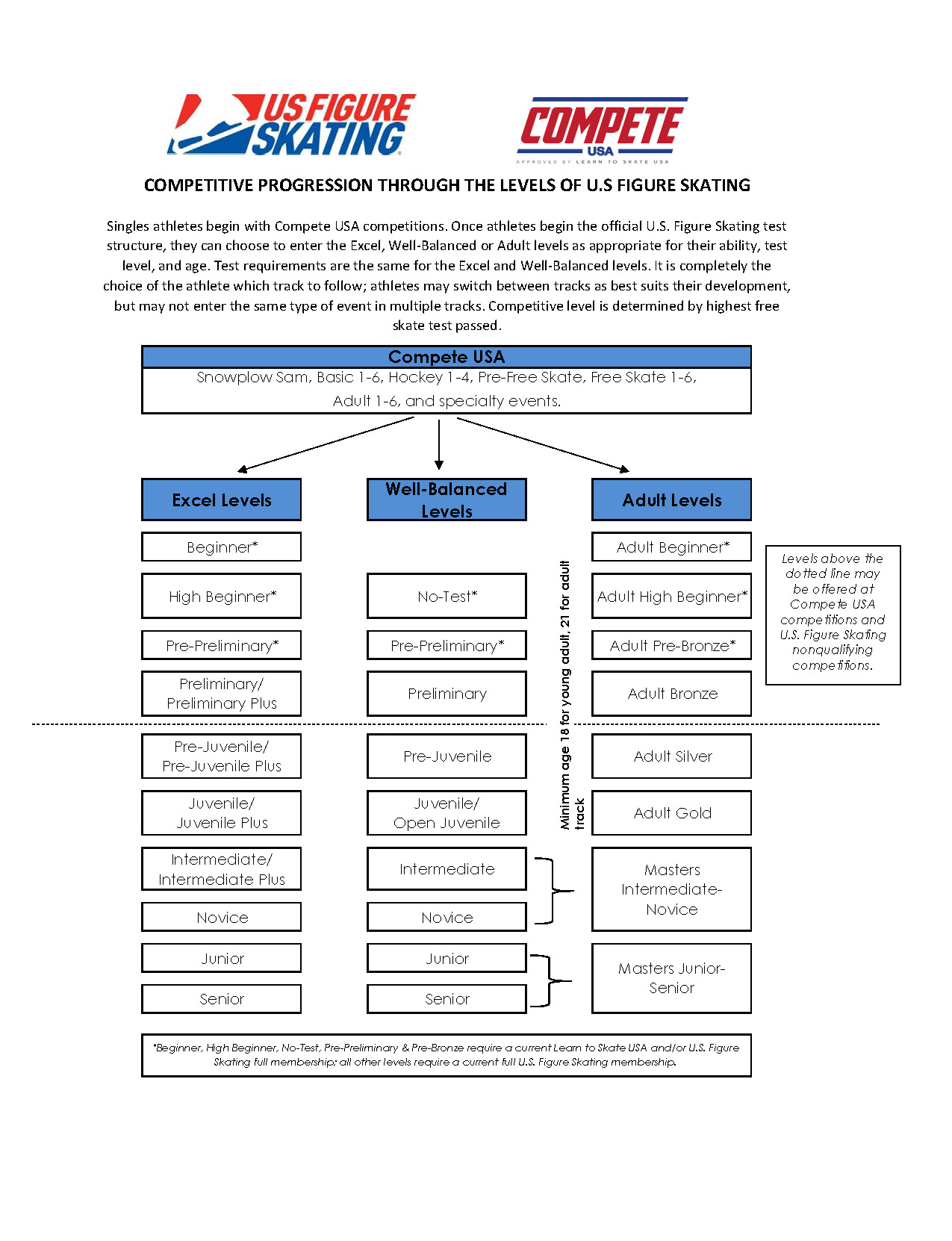 SNOWPLOW SAM – BASIC 6 ELEMENTSThere are two format options for the elements event:Each skater will perform each element when directed by a judge/referee ORSkater will perform one element at a time in the order listed below (no excessive connecting steps or choreography)Judge/referee directed example: all skaters perform first element before moving on to the next and so on, or each skater performs all of the required elements before moving on to the next skater.To be skated on 1/3 to 1/2 ice (determined by the LOC) No musicDivide Snowplow Sam skaters by level (1-4), if registrations warrantAll elements must be skated in the order listed.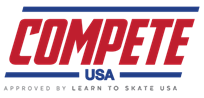           SNOWPLOW SAM – BASIC 6 PROGRAM WITH MUSICFormat: The skating order of the required elements is optional. The elements are not restricted as to the number of times the element is executed or length of glides, number of revolutions, etc., unless otherwise specified. To be skated on full ice with musicThe skater may use elements from a previous levelA 0.2 deduction will be taken for each element performed from a higher level. Bonus skills from the same level or below are allowed but will not be judged elementsDivide Snowplow Sam skaters by level (1-4), if registrations warrant          PRE-FREE SKATE – FREE SKATE 1-6 COMPULSORY Format: In simple program form, using a limited number of connecting steps, the skating order of the required elements is optional.To be skated on half-iceNo musicThe skater must demonstrate the required elements listed Bonus skills from the same level or below are allowed but will not be judged elementsA 0.2 deduction will be taken for each element performed from a higher level. 	PRE-FREE SKATE – FREE SKATE 1-6 PROGRAM WITH MUSICFormat: The skating order of the required elements is optional. The elements are not restricted as to the number of times an element is executed, length of glides, number of revolutions, etc., unless otherwise stated. Connecting steps and transitions should be demonstrated throughout the program. To be skated on full iceThe skater must demonstrate the required elements and may use but is not required to use any additional elements from previous levelsBonus skills from the same level or below are allowed but will not be judged elementsA 0.2 deduction will be taken for each element performed from a higher level   EXCEL COMPULSORYFormat: In simple program form, using a limited number of connecting steps, the skating order of the required elements is optional.To be skated on half-iceNo music The skater must demonstrate the required elements listedA 0.2 deduction will be taken for each element performed from a higher levelSkaters may have the option to skate one level higher in compulsories than free skate programWELL-BALANCED LEVELS COMPULSORYFormat: In simple program form, using a limited number of connecting steps, the skating order of the required elements is optional.To be skated on half-iceNo music The skater must demonstrate the required elements listedA 0.2 deduction will be taken for each element performed from a higher levelSkaters may have the option to skate one level higher in compulsories than free skate programEXCEL FREE SKATEGeneral event parameters:  Skaters may not enter both a well-balanced free skate event and an excel free skate event at the same competitionSkaters will skate to the music of their choiceLevel will be determined by the highest free skate test passed; skaters may compete at the highest level they have passed or skate up to one level higher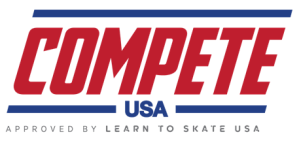 WELL-BALANCED FREE SKATE PROGRAM     General event parameters:  Skaters may not enter both a well-balanced free skate event and an excel free skate event at the same competition Skaters will skate to the music of their choice Level will be determined by the highest free skate test passed; skaters may compete at the highest level they have passed or skate up one level higher.ADULT 1-6, BEGINNER-BRONZE COMPULSORYThe skating order of the elements is optional; elements may only be attempted onceTo be skated on half ice in simple program format with limited connecting stepsA 0.2 deduction will be taken for each element missing, repeated or from a higher levelADULT 1-6 FREE SKATE WITH MUSICGeneral event parameters: The skating order of the required elements is optionalThe elements are not restricted to the number of times element is executed, or length of glides, number of revolutions, etc. unless otherwise stated; connecting moves and steps should be demonstrated throughout the programTo be skated on full iceSkater must demonstrate the required elements and may use, but is not required to use, any additional elements from previous (lower) levelsA 0.2 deduction will be taken for each required element missing and for those elements performed from a higher levelADULT BEGINNER – BRONZE FREE SKATE PROGRAM WITH MUSICGeneral event parameters: Skaters will skate to the music of their choice; vocal music is allowedTo be skated on full iceThe minimum number of required spin revolutions is indicated in parentheses following the spin description; revolutions must be in position.SPINS CHALLENGEGeneral event parameters:  Spins may be skated in any orderConnecting steps are allowed but will not be taken into consideration when scoringSpins may not be repeated; only required elements may be includedAll events are skated on half-iceMinimum number of revolutions are noted in parentheses JUMPS CHALLENGE    General event parameters: Each jump may be attempted twice; the best attempt will be countedTo be skated on half-iceSOLO PATTERN DANCEGeneral event parameters: Levels are based upon the skaters’ highest pattern dance test passedA solo pattern dance competition event will consist of the skater performing two solo pattern dancesThe patterns to be skated depend upon which quarter of the year the competition is held. The skater will perform the two pattern dances listed for his/her level, based upon the date of the competition. If the competition falls over two quarters (for example, June 30–July 2), the dance will be selected based on the start date of the competition listed in the announcement (in this example, the second quarter).Skaters will complete both dances at each level. Dances will be scheduled at the discretion of the chief referee for each competition and may be competed consecutively or with a break in-between pattern dance groupings.HOCKEY EVENTS – HOCKEY 1-4 ELEMENTS AND SKILLS CHALLENGEInvite the Hockey 1-4 participants plus members of the local hockey association by creating fun and challenging skills competition. Ages should be divided by 8 and under, 10 and under, 12 and under, 14 and under, 16 and under, 18 and under and adult. These age groups may be combined based upon number of entries. Hockey 1-4 Elements: Each skater will perform each element when directed by a judge or referee. The following elements have been chosen for the skaters to perform. Format choice: All skaters perform first element before moving on to the next and so on OR each skater performs all the required elements before moving on to the next skater.To be skated on 1/3 to 1/2 iceAll elements must be skated in the order listedTime: 1:00 or lessHockey Skills Challenge: Have skaters complete each of the five following skills competitions. Set up each station according to the descriptions below. Skaters earn points upon placement in each station (First place - 5 points, second place - 4 points, third place - 3 points, fourth place - 2 points, fifth place - 1 point). Highest combined total wins.  Shooting: Using a “shooter tutor,” give each skater 10 pucks to shoot into the five holes. Alternate each shot into the different holes in the tutor. Most number of hits wins. Fastest Skater: Starting at the center red line, have skaters complete one lap around all of the dots and behind the nets. Set up cones on each red dot to outline to course. Two to four skaters can race at a time at different sides of the red line. Use stopwatch. Fastest skater wins.  Stick Handling: Place two rows of staggered cones down the length of ice. Have skaters stick handle through the cones down one length and back again. Shortest time wins. A missed cone is a five-second penalty. Agility: Set up an obstacle course with cones for forward and backward skating, turns and stops. Fastest skater wins. Passing: Set up stationary targets (i.e. cones, bucket, mini net) 25 feet away from starting line. Give each skater 10 pucks to try to hit each target. Highest number of hits wins. THEATRE ON ICE 
Theatre On Ice events may be offered at Compete USA competitions for all levels. Compete USA programs are choreographic exercises intended to introduce skaters to choreographic processes, themes and movements, as well as to begin to develop a movement vocabulary that skaters can utilize throughout their skating career. While intended to model a traditional choreographic exercise, skaters are not required to wear black; teams may wear any color, as long as the team is uniform and matching.Detailed information, including requirements, program lengths and elements, is available on the Theatre On Ice web page at usfigureskating.org/skate/skating-opportunities/theatreonice. For additional information, refer to the 2020-21 Theatre On Ice Guidelines.
SHOWCASE EVENTSShowcase events are open to skaters in the Basic, Free Skate, limited beginner, preliminary and adult bronze levels. Groups will be divided by number of entries and ages if possible. Skaters must enter at the same level as their free skate event or highest test level of skater’s in the group ensemble or production number. If a free skate event is not being entered, skaters must enter at their current test level or one level higher.  
Show costumes are permitted if they do not touch or drag on the ice. Costuming and make up for showcase programs should enhance the feeling created by the performance and reflect the meaning of the story or theme. Ornaments and hair accessories must be secure. No bobby pins, feathers, hair accessories or anything else that may fall to the ice and be hazardous to the skaters are allowed. (a 0.1 deduction will be taken). Props and scenery must be placed and removed by unaided singles and duet competitors within one minute on and off and by unaided ensemble contestants within two minutes for setup and two minutes for removal. A 0.1 deduction will be assessed by the referee against each judge’s mark for every 10 seconds in excess of the time allowed for the performance, for handling props and scenery and for scenery assistance. 
Performances will be judged from an entertainment standpoint for theatrical qualities. Technical skating skills and difficulty will not be rewarded as such; however, skating must be the major element of the performance and be of sufficient quality to support the selected theatrical elements. Unintended falls, poorly executed skating elements and obvious loss of control will reduce contestant’s marks. Jump difficulty is not rewarded in showcase; therefore jumps, if choreographed, should be performed with style, flow and confidence. Theatrical elements evaluated will include energy, poise, acting, pantomime, eye contact, choreography, form/extension and the use of props and ice. The 6.0 judging system will be used. Deductions will be made for skaters including technical elements not permitted in the event description. 
* For specific guidelines regarding the conduct of showcase competitions, refer to the nonqualifying showcase guidelines posted on usfigureskating.org. 
Showcase categories may include:Levels can be subdivided or combined, if necessary, depending on entry numbers and event set up to ensure performances are contested as per the guidelines. Dramatic entertainment: Programs should express intense emotional connection and investment in the music, choreography and theme concept through related skating movements, gestures and physical actions. The entire gamut of emotions may be expressed including intense joy and/or introspectiveness. Dramatic programs should not be depressing. Even if the emotion is sadness, there should be an enlivened feeling given to the audience. Light entertainment: Programs should express a carefree concept or storyline designed to uplift and entertain the audience through related skating movements, gestures and physical actions. Duets: Theatrical/artistic performances by any competitors. Mini production ensembles: Theatrical performances by three to seven competitors. Production ensembles: Theatrical performances by eight to 30 skaters. Theatre On Ice teams are eligible as production ensembles. NOTE: Skaters may enter only one each duet, mini production or production event. 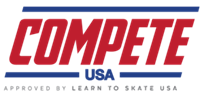 SHOWCASE EVENTSINTERPRETIVE Competition Format:The Organizing Committee must pre-select and edit musical choices appropriate for these events. During the warm-up, skaters will hear the selection of music twice. Following the warm-up, all skaters except for the first skater will be escorted to a soundproof locker room or another area of the arena. The first skater will hear the music one more time and then perform a program to the music. As each skater performs, the next skater in line will be allowed to hear the music for the third time before they perform to the music. The listening skater will not be allowed to view the performing skater.Levels: Levels should be broken by ability with ages divided appropriatelyJudging Rules: Skaters are judged on originality, pattern, technical (the ability to include jumps and spins) and music interpretation/expressionSpins and jumps performed must be appropriate to competition level. Time: Music Duration:  Pre-Free Skate – Free Skate 6: 1:00 max                                          Beginner – Preliminary: 1:00 max Coaching: There is to be no instruction allowed during this event from coaches, parents or fellow skaters. Staging area must be kept clear except for ice monitor and listening competitor.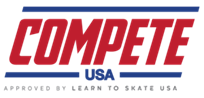 TEAM COMPULSORYFormat: The designated skater from each team will perform their chosen element in sequence on full ice with no music and will follow this format:Minimum of three to four skaters on a team; each skater will do at least one required element Teams will be directed to find a “base” for their team along the boards on the ice where they will stay for the remainder of the eventThe announcer, referee or judge-in-charge will call the first element (e.g. jump or stop) to be performedThe team member performing the element will step forward and execute the skill, with the element first being performed by the skater on team one, then team two, then team three and so onOnce all the teams have had their skaters complete the element, the next element will be called Judging is done with one mark for each element (skater) for total team pointsSNOWPLOW SAM SYNCHRO AND SYNCHRO SKILLS 1-3                                                                                       The Compete USA competition program is for Learn to Skate USA-level skaters who are interested in a first competition experience while taking the Synchro 1-4 badges to the next level. In order to safely practice and compete, it is strongly recommended that skaters have mastered the elements of the Learn to Skate USA level in which they are skating. Eligibility Rules: All skaters on the team must either be full U.S. Figure Skating members or members of Learn to Skate USA. All Learn to Skate USA synchronized skating teams must be registered with U.S. Figure Skating and have a team number.Skaters on the team may have passed the pre-preliminary moves in the field, freestyle and/or dance test but no higher.  Skaters on the team who have passed the preliminary or higher moves in the field, freestyle and/or ice dance test(s)* are ineligible to compete in Snowplow Sam Synchro and Synchro Skills 1-3.  The skater's test level is as of the competition entry deadline. No skater may compete on multiple Learn to Skate USA synchronized skating teams.*Skaters may pass two of the three required dance tests for the pre-bronze level and still be eligible to compete in Snowplow Sam Synchro and Synchro Skills 1-3. Once a skater has passed all three of the required pre-bronze dance tests, the skater is ineligible to compete in Snowplow Sam Synchro and Synchro Skills 1-3.Age/Number of Skaters: The ages for Learn to Skate USA synchronized skating teams are as of the preceding July 1. If the majority of the team is younger than the listed age, consider skating up to the level that best meets the skaters’ skill levels.Each Synchro Skills team must have between 8-16 skaters. A Snowplow Sam Synchro team must have between 5-12 skaters. Teams may have a maximum of four alternates listed on their roster, in addition to the maximum number permitted on the ice for their respective level.Costume Rules/Illegal Elements: Learn to Skate USA synchronized skating teams should follow the synchronized skating costume guidelines.Illegal elements and non-permitted elements apply to all Synchro Skills levels. (see rulebook)ADAPTIVE SKATING – SPECIAL OLYMPICS AND SKATE UNITEDSPECIAL OLYMPICS BADGE 1-12Competition hosts can use the skills listed below to create either an elements event or program event for Special Olympics competitors. If doing a program, music can be used and will be 1:10 max.SPECIAL OLYMPICS SINGLES Free Skate LEVELS 1-3, PAIRS 1-2, ICE DANcE 1-2 For full event descriptions, please refer to the Special Olympics Figure Skating Sport Rules. Skater may start program at any spot on the ice surface. Judging and timing will begin when skater commences to skate. The program must be performed to music, instrumental OR vocal music. Elements can be performed in any order.A mandatory deduction will be made for each added element from a higher Badge level. For the singles Free Skate programs, the program will not exceed a time limit of one minute, plus or minus ten seconds. Level 1 Free Skate ProgramEligibility: A skater competing in Level 1 must be able to complete the skills required in Badges 1-5 but no higher. The skaters will perform the selected six elements listed below from Badges 1- 5. Additional elements will receive no value and will not be counted but can be used as transitional moves as long as they are only from Badge 1-5. If an element can be performed in place or moving, moving is considered as better quality: Forward swizzles (at least 5)  Backward swizzles (at least 5) Forward one-foot glide left and right Two-foot jump in place or moving (forward only) One-foot forward snowplow stop (left or right) Forward two-foot curves left and right (feet should be parallel and leaning on a curve) No elements above Badge 5 are to be included. A mandatory deduction will be made for each added element from a higher badge level. Level 2 Free Skate Program Eligibility: A skater competing in Level 2 must be able to complete the skills required in Badges 1-9 but no higher.The skaters will perform the selected seven elements listed below from Badges 1-9. Additional elements will receive no value and will not be counted but can be used as transitional moves as long as they are only from Badge 1-9. If an element can be performed in place or moving, moving is considered as better quality:Bunny hop T-stop left or right Backward stroking (6-8 strokes alternating feet) Forward two-foot spin (minimum of three revolutions) Forward outside three-turn (left and right) (in place or moving) – this is considered as one element and the three turns must consecutively follow each other, but minimal steps in between are allowed Consecutive forward crossovers (left and right) in one figure eight pattern (4-6 crossovers per circle) Forward lunge or Shoot the Duck (at any depth)  Level 3 Free Skate Program Eligibility: A skater competing in Level 3 must be able to complete the skills required in Badges 1-12 but no higher. The skaters will perform the selected seven elements listed below from Badges 1-12.Additional elements will receive no value and will not be counted but can be used as transitional moves as long as they are only from Badge 1-12. If an element can be performed in place or moving, moving is considered as better quality:Forward spiral One-foot upright spin/ Scratch Spin (minimum of three (3) revolutions)Waltz Jump in place or moving Consecutive backwards crossovers (left and right) in one figure eight pattern (4-6 crossovers per circle) Consecutive forward inside edges (set of four edges alternating feet = a total of four edges) Forward inside three-turn (left and right) (in place or moving) – this is considered as one element and the three turns must consecutively follow each other, but minimal steps in between are allowed Step Sequence consisting of steps and turns from Badge 9-12 (covering at least half of the ice surface, straight line or circular pattern can be used) Level 1 Pairs Eligibility: Team shall consist of two Special Olympics athletes or one Special Olympics athlete and one Unified Sports® pair skater: one male and one female, two males or two females. Both skaters should have similar skating ability and it is suggested that they should be at least single skaters Level 1, but not higher than Level 2. The program will not exceed a time limit of one minute and thirty seconds, plus or minus ten seconds. The skaters will perform the selected six elements listed below from Pairs Badges 1-2. Additional elements will receive no value and will not be counted, but can be used as transitional moves as long as they are only from Badge 1-2. If an element can be performed in place or moving, moving is considered as better quality:Consecutive forward crossovers (left and right) in one figure eight pattern (4-6 crossovers per circle) in unison, hand in hand Synchronized two-foot spin (side by side, minimum of three revolutions) Two-foot jump in place or moving (forward only), hand in hand One partner forward one-foot glide and one partner backward one-foot glide (length of the body), hand in hand or in any holding position Two-foot pair spin (position optional with both skaters on two feet, minimum of three revolutions) Lunge hand in hand or in any holding position (side by side or facing each other) Level 2 Pairs Eligibility: Team shall consist of two Special Olympics athletes or one Special Olympics athlete and one Unified Sports® pair skater: one male and one female, two males or two females. Both skaters should have similar skating ability and it is suggested that they should be at least single skaters Level 3, but not higher than Level 4. The program will not exceed a time limit of two minutes, plus or minus ten seconds. The program must be performed to music, instrumental OR vocal music. The skaters will perform the selected seven elements listed below from Badges 1-3. Additional elements will receive no value and will not be counted but can be used as transitional moves as long as they are only from Badge 1-3. Elements can be performed in any order. Consecutive backward crossovers (left and right) in one figure eight pattern (4-6 crossovers per circle) in unison, hand in hand Bunny hop lift (cross arm hold or armpit hold) Step Sequence consisting of steps and turns from Badge 9-12 (Singles) (covering at least half of the ice surface, straight line or circular pattern can be used) Kilian hold pair spin (minimum three (3) revolutions, on one or two feet) One-foot upright spin/ scratch spin (minimum of three (3) revolutions, side by side) Synchronized waltz jump (side by side)Spirals hand in hand or in any holding position (position optional) Ice Dance Level 1Eligibility: All ice dancing competitions may be skated solo or may be skated by a dance team. Team shall consist of two Special Olympics athletes or one Special Olympics athlete and one Unified Sports® dance skater: one male and one female, two males or two females. Both skaters should have similar skating ability. General requirements for first and second pattern dance: All Pattern Dances will be skated to music. The dance will commence at the end of the rink designated by the referee. The introduction may include a maximum number of seven steps. Dance Rotation (Preliminary)Skaters will be required to perform the Dutch Waltz, Canasta Tango or Rhythm Blues in accordance with the following rotation schedule. 2020 	First Pattern Dance – Canasta Tango	Second Pattern Dance – Rhythm Blues2021 	First Pattern Dance – Canasta Tango	Second Pattern Dance – Rhythm BluesIce Dance Level 2Dance Rotation (Pre-Bronze) Skater will be required to perform the Swing Dance, Fiesta Tango or Cha Cha in accordance with the following rotation schedule. 2020 	First Pattern Dance – Cha Cha	Second Pattern Dance – Swing Dance2021	First Pattern Dance – Cha Cha	Second Pattern Dance – Swing Dance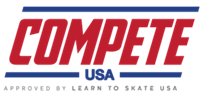 SKATE UNITED Competition hosts can use the skills listed below to create either a elements or program event for Adaptive competitors. Skate United skaters have the option to compete in the standard track or Skate United badge levels; accommodations may be made upon request. If doing a program, music can be used and will be 1:10 max. NEW EVENT - PARTNERED MOVES Competition hosts can use the skills below to create a partnered moves challenge so two skaters can compete together.Two competitors per team, composed of any gender combination (F/F, M/M, M/F).Recommended to be Pre-Free Skate to Free Skate 6 with or without musicFull iceTotal program time for all levels: 2:10 maxFive couples per warm-up with 5:00 warm-upGUIDELINES FOR JUDGINGFor all Compete USA approved events, the judging panel will be selected by the LOC and may include non-official judges. For a Compete USA event that is held in conjunction with a nonqualifying competition, only official judges will be appointed for all introductory levels and above. CONDUCTJR 1.02 Judges shall not stand or sit together nor converse with each other or with spectators or contestants while judging. They shall not compare notes with one another and must judge independently. Please be aware that talking with other judges during the events can create the perception of bias. Parents, coaches and skaters do pay attention to the judges’ behavior. Bring any questions you have during the events to the attention of the referee in charge. The referee should have a Learn to Skate USA Instructor Manual, a Rulebook, a copy of the competition announcement and a copy of the competition manual with them during the competition.SCORINGThe events will be judged using the 6.0 judging system. For most competitions, you should keep your marks within a 1-point range, such as marks between 1.0 and 1.9 or 2.0 and 2.9.  Accountants prefer that you do not use numbers less than 1.0. For the basic elements and compulsory events, you will give one mark per skater. For the free skate events, you will give two marks: a technical mark in the first column and a presentation mark in the second column. The total of these two marks is what places the skater. Add your marks together to make sure that you don’t inadvertently tie two skaters. When the total of the two marks are the same for two skaters, the skater with the higher presentation mark will place higher. There will be no more than six skaters maximum in any event. As you watch each skater perform, think about the skills involved at this level and decide if this skater is:A= proficient or advanced, strong skating skills and ready to move on to the next level B= average skating skills, middle of the classC= weak skating skills, clearly needs more practice before moving on to the next levelNow assign the skater a mark(s) based on how you evaluated skating skills. Here is an example:A= 2.7, 2.8, 2.9B= 2.3, 2.4, 2.5, 2.6C= 2.0, 2.1, 2.2As each skater in the group performs, think first about what category you will see their skating A, B or C. Then compare them to the other skaters in the group that you have placed in that same category. Decide which one is better and give that skater the higher mark. This method will help you make comparisons between skaters more quickly. 
TAKING NOTESThere is space provided after each skater’s name to write any notes or comments that would help you. Use any method you like that helps you remember what you saw. Each element that is required is listed at the top of every column. You will see that the worksheet has a column for each element that they are expected to do. You can use the notes area in any way you want to help you evaluate the skaters. Some examples:Write notes like “+” or “-,” or “A,” “B,” “C,” for each required element.  Write short text notes about what was good/bad about the element.  Use a simple “1-10” evaluation of how well the element was executed.Judges all use shorthand and abbreviations so they can write quickly and keep their eyes on the skater. You can use any technique you want, but here are some common examples:
W = waltz jumpS = SalchowT = toe loopLo  = loop jumpF = flip jumpLz = Lutz jumpA = AxelU = upright spinS = sit spinC = camel spinCoSp – combination spinCCoSp – change combination spinFalls: judges may circle or underline the jump, spin or footwork on which the fall occurred or write an arrow pointing down.You can also add + or – after a jump, spin or footwork to help you remember if you thought it was well done or not. DEDUCTIONSDeductions for Snowplow Sam, Basic 1-6 and Free Skate 1-6 events:0.2 for each element included from a higher level0.1 omission of a required element0.1- 0.2 not according to requirements/rulesDeductions for excel and well-balanced events:0.1 from EACH mark for each technical element included that is not permitted in the event description0.2 from the technical mark for each extra or lacking element0.1 for any spin with less than required revolutionsKeep the quality of the skater’s overall performance in mind when taking deductions. There should be a penalty but keep it in perspective. For example, if a skater includes elements in their program from a higher level, a 0.2 deduction is taken from the first mark. When assigning marks to that skater, think first about how you would rate their overall skating, category A, B or C, then take the deduction as in the example below:Skater #1 B 	2.4 (-.2) 2.2	2.3 	Total 4.5Skater #2 B	2.5		2.5	Total 5.0Skater #3 C	2.1		2.2	Total 4.3Skater #4 A	2.7		2.8	Total 5.5Skater #5 A	2.8 (-.2) 2.6	2.7	Total 5.3Skater #6 C	2.0		2.0	Total 4.0In this example, skater #5 has dropped down to second place, but skater #1 remained in fourth place. ORGANIZATION OF THE COMPETITION
The Local Organizing CommitteeThe local organizing committee (LOC) is the group of people who will be responsible for organizing and running the competition. This committee should include a chair, a co-chair, and a treasurer. If the competition will be large, it is advisable to have a co-chair to share the primary responsibilities. The co-chair should be the next person in charge if the chair cannot fulfill his/her duties.Remember, if you want to plan a competition and do not have a lot of volunteers, it is possible to handle all aspects of a Compete USA competition with two to five people. Additional help of up to 10 people will be needed the day before the competition and the day of the competition. However, it is advisable to have some reliable committees to relieve the chair/co-chair of some responsibilities.Competition Chair: This person is responsible for delegating responsibilities to ensure that the competition runs smoothly, efficiently and successfully, from the planning stages to completing the post-competition reports. The chair selects committee members who are reliable, qualified and committed to the sport. The competition chair is also responsible for setting up the competition dates through the rink, preparing the facilities, obtaining judges and establishing the judging schedule.It is imperative that the chair and/or co-chair be available at the competition at all times.Competition Co-Chair: This person should be knowledgeable about all aspects of the competition and available to assume any or all responsibilities of the competition should the need arise. The competition co-chair must also be able to assist the various committees whenever necessary.The chair and co-chair should undertake responsibility for the following:Selecting EventsYou may choose which events to offer (i.e., elements, compulsory programs, basic programs, free skating events with music, etc.) for your competition, taking into consideration the needs and levels of the skaters in your program and/or surrounding area. However, the events that you choose must follow the “Required Elements for Compete USA Competitions,” listed under event categories. Please refer to the section on required elements listed in this manual. Setting DatesTake into consideration other competitions and community activities going on in tandem with or around the dates you have chosen. You will want to attract as many competitors as possible. Try to pick several dates that will work and then contact the arena personnel to tentatively book ice. You may have to negotiate here both for time and a better price. Keep in mind that many competitions and other activities are arranged as much as a year in advance.Obtaining IceIn estimating the costs of ice take into consideration:Number of events offered/tentative scheduleWarm-up time neededTime required for ice resurfacing and the number of resurfacesPractice ice, if desired. Practice ice can add to your bottom line. If you can offer practical hours at a modest price, entrants will utilize the ice offered. You will need a committee person to coordinate and supervise practice ice.Awards can be done on-ice or off-ice. (By doing off-ice awards, time and expense can be saved.)Announcement: Try to include everything in your announcement.Create your announcement carefully as many questions may arise that can be easily answered by checking the published announcement. When naming your competition, please include the words “Compete USA” after the name so that it is clear to all potential entrants that the competition is specific to the Compete USA structure.Announcements should contain the following:		1.	Date/time	2.	Host club or sponsoring program	3.	Location	4.	Rink size and shape	5.	Eligibility requirements Event categories Music requirements: Music must be provided by the skater or coach to be turned in at registration or by the deadline. Emphasize that the skater or the coach must bring more than one copy of music.Entry information and deadline date:	A. Choose a closing date approximately 40 days before competition dateB.  State the above information on the opening page of announcement and   reiterate this on the entry form9.	Entry fees: Set fees low enough for skater to participate but high enough to cover costs incurred in running the competition.	Suggested fee (not required):  	$50 for first event	                                                                                       $10-15 for each additional event			Fees will vary depending on your competition costs.10.       Awards: Specify which awards will be given. Every participant MUST receive an award.                           Suggested:		•     Medals for places 1, 2 and 3	Ribbons for 4th through 6thSpecify when the awards will be given11. 	Refund Policy: This policy must be stated in the announcement. Present-day competitions usually offer no refunds unless the request is for medical reasons or cancellation of the event by the organizing committee for lack of participants.12. 	Total Entrant Numbers: The actual number of entrants may be restricted due to time constraints and late entry policy.	13. 	Contact Person: List this contact person and phone number(s)14. 	Entry Form: Design this form to be as clear and concise as possible. Remember this may be a “first” experience in filling out such a form. Forms should include the following information:			A.	Skater’s name (printed for easy reading)			B.	Address including zip code			C.	Daytime/evening phone number			D.	Email address			E.	Learn to Skate USA membership number or full membership #				F.	Birth date (very important)			G. 	Gender			H.	Last skating level passed			I.	Name of partner (if applicable)			J.	Name of home club or rink			K.	Name/phone number of instructor/coachL.	Event categories listed (space for checking off which events competitor is entering)		 	M.	Event fees and space for computation of feesN. 	Liability Waiver — most competitions now include a waiver to be signed by skater/parent on the entry form. This is necessary for your records (refer to CR 10.12 rulebook).		 	O.	Signatures are MANDATORY	1.   Skating director must be a registered Learn to Skate USA director or authorized club/group person to verify test level and membership status2.   Current class instructor must be registered Learn to Skate USA instructorsParent/competitorLiability signature by parent or guardianBy asking for the instructors and an authorized group/club officer approval on the entry form, you can help ensure that the skater has entered the appropriate event. 15.  	Map/Lodging: Provide a map and available lodging. Also include directions to the skating facility being used.16.  	General Information: Skaters at Learn to Skate USA levels and/or skating parents are often very unfamiliar with different levels of competition. Level titles included in the next several pages will be required at all competitions in an effort to standardize competitions throughout the U.S. Again, it is very important to the success of the competition that skaters are placed in the correct levels. If, for whatever reason, the competition’s organization committee discovers that a skater has been placed in an incorrect level, the chair and referee will have the option to move the skater into the proper level, even if this has to be done the day of the competition. This will ensure that every event is as fair as possible to the competitors.If it comes to your attention that a skater has signed up for the wrong level, and the schedule has already been finalized, you will have to make some re-arrangements to place that skater in the proper level even if the realization is made on the day of the competition.Judges/OfficialsIt is recommended, but not required, that you have at least one official U.S. Figure Skating judge on each panel of three judges. The Compete USA competition may use qualified skaters and/or instructors who are 16 years of age or older and/or persons who are trial judging for appointments. The competition chair may wish to enlist a referee who may assist in the selection of the additional judges and officials and to serve as liaison between the judges, accountants and skaters. The chief referee may also be expected to create the judges’ schedule for the events and handle any concerns that may occur over such issues as a skater’s group placement, results or judges’ conduct. Invite judges and officials (i.e., referee, accountant, etc.) as soon as announcement is complete and has been approved. Send the judges’ schedule at least two weeks before the competition. Make sure that the panel of selected judges has familiarity with the Learn to Skate USA curriculum and event structure.Schedule judges panels in 45-60 minute blocks. Provide judges with at least a 15-minute break between assignments and 45-60 minutes for meals. Each panel of judges should designate a referee or spokesperson for that panel. Make sure the judges are well-informed as to what you expect of the competitors (taken from your exact requirements listed in the announcements) so that they can make deductions as needed. Instruct the judges to do their best to avoid ties but plan your medal needs based on several ties.Schedule a judges meeting prior to the beginning of the competition to familiarize them with the logistics and events of your competition. Make sure to discuss deductions for moves that are not permitted within the event descriptions. This might be a good time to go over their schedule for the day so that they will know what to expect. If you are unable to meet with the judges before the competition, send them their schedule in the mail or via email.  Budget:Set up a tentative budget of income and expenses, i.e.	Revenue: 	EntriesLate entriesSale of practice iceSale of souvenirsSale of flowersVideo and/or photographersSale of resultsSale of additional programsVendor fees/commissions (check policy about outside vendors) 	Expenses: 	Ice time			Reimbursement for officials travel expenses			Room rental			Printing:AnnouncementProgramSigns 			PostageHospitality: food/otherCompetitor packet contentsAwards (medals and ribbons)Officials’ giftsPossible refundsPurchase costs of flowers to sellTreasurerThis person is responsible for maintaining the competition budget, accounts receivable and accounts payable. He/she should complete a financial statement at the conclusion of the competition that will be submitted to the competition chairman. It may be necessary to open a special bank account for this competition for which there should be two signatures on file. Sometimes it is possible to run this competition through a club or group account, thus saving the expense of opening a special account. 
Committees:Depending on the size of the competition, many of the committees and/or responsibilities can be combined. The following should be covered by committees:Accounting: This committee is responsible for setting up the accounting area and providing the necessary supplies as requested by the selected accountants. It is strongly recommended that the services of an official accountant be acquired. Accounting may be done manually or by computer as needed. The accountant will generate a skating order for each event that should be posted and distributed as indicated before the competition begins. A recommended list of deductions can be found after the “events” section of this manual. The accountant will direct the judges as to how they wish the score sheets to be filled out, tabulate the judges’ score sheets and generate a results sheet that can be used for awards.Announcing: It is important that the announcer(s) selected keep the events moving as scheduled and even make up a little time where necessary. He/she should be organized, articulate and should have a reasonable knowledge of the sport. Announcers should not be required to work in shifts of more than two hours at a time. It is suggested that a “script” be prepared ahead of time. The announcer(s) should be provided with the skating order for each event (generated in accounting) and an up-to-date time schedule of the events on a clipboard with pencils.Music: This committee organizes and plays the music used during the competition. The music coordinator should see that a complete set of proper labels for your competition is given to the registration people. This committee is also responsible for ensuring that the music equipment including proper hookup to the arena speaker system is available along with microphones for announcing. There should be back up equipment in case of emergency.Ice Monitors: These individuals will be located at the entrance to the ice surface and will inform the skaters and coaches of the skating order during the competition. They help keep the competition running on schedule by announcing and finding the competitors (with the help of a runner) for warm-up groups. The ice monitors will need some kind of communication with the announcer, referee and music personnel so that any changes can be communicated quickly. For the elements and compulsory events, when there are multiple groups competing on the ice at the same time, work out the traffic pattern prior to the start of the event and keep it consistent during these events. Runners: The runner’s main function is to help the ice monitors locate missing skaters and to deliver the judges’ papers to the accounting room as quickly as possible. They may also be expected to post results and run errands as needed for the officials.Ushers/Security: If it is expected that your event will draw a large audience, you may wish to have several people perform usher/security duties. These volunteers have two duties: (1) Assist skaters and spectators in finding dressing rooms, spectator seating, etc. and minimize traffic in the stands and in skater, official and accounting areas. (2) Assist with making informational signage to be posted throughout various competition areas in the arena. This information includes award time schedules, location of the area where the awards will be given, location of the rest rooms, reminder signs, i.e., “pick up music at registration after competition,” and any other information that will facilitate getting around your rink more comfortably.Arena: A designated person will be responsible for coordinating with the arena personnel, schedule times, special use of space, locker rooms, rest room maintenance, music equipment, judging areas, benches, floor mats, allocation of rooms, etc. If possible, make a written checklist for the personnel and, if possible, allow a little time for your group to clean up and clear out of the facilities following the competition.Awards: This committee is responsible for obtaining competition awards, making sure an award presentation area is available, and scheduling the presentation of awards. This is a good area to make use of your photographer for photo opportunities. Suggested awards: medals for first, second and third place. Ribbons may be used for all remaining competitors in each group. These can usually be purchased locally at a modest price. Scheduling of awards should be posted around the rink. There is less confusion if the awards are done for each group as soon as the results are posted. Some competitions do them for several groups during the ice resurfaces. Do whatever meets your needs the best.Promotion and Publicity: This committee is responsible for publicizing the competition via local media (i.e., television, radio, local newspapers). A detailed media release may be prepared and sent out several weeks prior to the competition and follow-up contact should be made about a week before the competition. After the competition, results may be reported to those who have received the media releases. The committee members and the instructors are instrumental in promoting the competition at your skating facility to in-house skaters and within the local skating community. Arena management may also be contacted for assistance.Sponsors: Corporate/business sponsorship is difficult to obtain. If you plan to solicit sponsors, take the time to prepare a professional, well-planned kit. Sponsorship is a lot more than just having a business donate money or a product or service to your group. You must sell your event to the sponsor in a way that shows how the sponsor will benefit from working with you. If you know someone to contact inside a company who allocates the sponsorship funds, services or products, use those sources to make initial contact with the company.Program: If a program will be published, this committee arranges all aspects of program creation, including typesetting, layout and printing of the program (and soliciting advertising, if desired). The program will include the skating schedule and individual events with the names of the entrants in each group. If compulsories are being offered, designate the exact end of the rink for each event. There should be an acknowledgment of the competition officials and judges. A letter from the competition chairman is also appropriate. Program costs can be covered by selling advertisements. A simple program can be created by someone on the committee, laid out on a computer word processing program and printed at a local printing company at a modest expense to the competition. It can be assembled and stapled by your committee. Determine whether the programs will be complimentary or whether they will be sold at the competition. If they are to be sold, decide on a modest price and if any complimentary copies will be available to skaters and officials.Souvenir Sales: If souvenirs or skater services are to be available, this committee can determine the items or services plus the prices. These may include the sale of the following items with your competition logo: SweatshirtsT-shirtsMugsCupsWater bottlesHatsFresh flowers may be sold properly wrapped for presentation. An engraver may be provided to engrave medals before people leave the competition. A photographer/videographer should be made available. You may wish to contact clothing, jewelry and miscellaneous vendors to come to your competition if you have space available. A one-time space charge could be made. Remember, you are making friends for the future, perhaps for larger competitions, so it might be wise to keep charges modest. Caution: Be sure to check with your arena management regarding any contractual agreements they may have with their pro shop before inviting vendors.Medical: While the hope is that no medical problems arise, plans must be formulated for medical emergencies. If you have a club/group member who is a physician or nurse, perhaps that person will be willing to be responsible for this area. He/she can determine what type of medical assistance is necessary for the event. It may be advisable to send advance notice of the competition to your local police and medical services team in case of a serious emergency situation.Registration: This committee has a broad range of responsibilities. The registration committee can be your greatest asset when it comes to accommodating the new competitor and the parents. They are the first contact of the day and can make or break attitudes toward your competition. The committee’s responsibilities include receiving entries, receiving income, reviewing skater eligibility, setting up each event and determining the entrants in each event. They are also responsible for disseminating information on the skating events and the approximate time of each individual’s event through some form of communication (i.e., the posting of skating times on the official bulletin board, if this is a closed competition, or by mail to each entrant if this is an open competition). Remember to inform all skaters to be at the rink and checked in at least 45 minutes prior to their event as they will be scratched from that event if they are not on time. All of the above information should be given to the accountant along with a copy of the official announcement and the judge’s schedule.Event Time Scheduling: To determine the amount of ice time needed for the entire competition, take the entry forms and separate them by level, age and gender. Boys and girls may be grouped together, but wherever it is possible it is advised to keep family members separate. Groups will include no more than six skaters maximum. When more than one group is needed, divide the competitors by age. Add the times together from all of the events for the total amount of ice time required. Remember to note multiple events if a skater will be competing in more than one event. Since your competition will likely be run in one day, try to space entrants doing several events in a manner so that they will have time to get a breather or change clothing as needed. Depending on the ice surface size, the ice can be divided into sections so that multiple events can occur at the same time. If possible, keep these events to one on each end of the ice surface. Consider this factor when scheduling the events and when acquiring judges. Inform the skaters which end of the ice they will be skating on.From the total events you have and from the number of skaters skating in more than one event, design a schedule that will make running the competition as convenient as possible for all involved. Don’t forget warm-ups and ice resurfacing when setting up a schedule. After all the events have been entered in a time table, thoroughly review the sheets to make sure all events and all skaters are included. This cuts down on any last minute crisis. Write the time next to each event.Registration people are also responsible for the competitor’s registration table that should be set up in a highly visible, convenient location in the rink. The table is manned according to an announced schedule by persons who are fully knowledgeable with the competition.Music: Music for the events should be turned in at the time of registration. CDs must be labeled with the skater’s name and event. A full set of proper labels furnished by the music coordination group should be made up ahead of time. Music will be categorized by event and delivered to the person playing music several events before needed. All music must be returned from the music committee to the registration desk for pick up by the skater after the event is finished.When the competitors arrive at the rink, they should be instructed to check in at the registration table immediately. The registration person will provide the competitor with the skating schedules, usually in the program, and other pertinent competition information. If you’re preparing skater packets, this committee can be responsible for assembling them prior to registration and distributing the packets to the skaters. It is wise to have someone sign for the packets so you give the packets to competitors only.Hospitality: These volunteers will be responsible for providing hospitality for skaters, judges, volunteers and coaches. For the officials, volunteers and coaches, refreshments should be readily available throughout the competition. You may want to provide snacks and, depending on the length of the competition, a light meal or two. This committee is also responsible for planning any judges’ and officials’ receptions, competitor parties, etc.Volunteers are the backbone of every organization. Express your appreciation for their efforts by providing a comfortable hospitality area with a variety of refreshments. Don’t forget the coaches; they too will welcome a cup of coffee and a place to sit for a few minutes.A little extra effort in this area will go a long way in making your competition a success and your volunteers willing to do it again.TIMELINE FOR COMPETITION ORGANIZATION
Four months prior to event:Select chair/co-chair/treasurerDetermine datesContact rink managerCreate announcementApply for approval of Compete USA competition and Learn to Skate USA approval numberApply for a sanction if offering events pre-juvenile and aboveFormulate initial budget, particularly the source of funding for printing and mailing (needed up front)Three months prior to event:Check on respective approvals if not already receivedInvite judges and officials if sanctions have been receivedEstimate number of medals/ribbons neededContact vendors regarding availability and lead time necessary for orderingMake contacts with vendors and inform them of competition dates and schedules, and inquire if they wish to commit to your eventTwo months prior to event:Send announcement and entry forms out to competitorsHost a meeting with committee peopleMake all banking arrangementsSell the competition through members and instructors at your rinkSolicit any competition sponsors/free giftsFour to five weeks prior to event:Entry deadlineFour weeks prior to event:At closing date of entries work quickly to set up groups and the schedule, which will include ice resurfacing and warm-up times Gather together program materialsOrder medals and ribbonsGather supplies for competitor goodie bags such as local souvenirs, discount coupons from community restaurants, candy, toys, etc.Two weeks prior to event:Order sale flowersCoordinate food/beverage needsContact vendors and collect information regarding their needsMail individual skating times with practice schedule to competitorsAdd information regarding general competition protocolSend judges’ commitment confirmation along with judges’ schedulesSend to accounting: (a) announcement, (b) listing of groups, (c) judges’ scheduleOne week prior to event:Update rink manager on needs for competition and do a walkthrough if possibleSend media release Be sure all competitor packet materials have arrived and begin filling packetsFinish program contents and send to printer; if doing in house, this can wait until day before competition
One day prior to event:Set up all areas at the arenaFinish filling competitor packets Finish assembling programs if done in house or see that they have been delivered from the printerSort out awards and decide how they will be handledDay of eventSee that you have good ice, music, announcers, skaters and start on time!Make it a fun day for all!LevelTime Skating rules/standardsSnowplow Sam 1:00 maxMarch followed by a two-foot glide and dipForward swizzles, 2-3 in a rowForward snowplow stopBackward wiggles, 2-6 in a row  Basic 11:00 maxForward two-foot glide and dipForward swizzles, 6-8 in a rowBeginning snowplow stop on one or two feetBackward wiggles, 6-8 in a row  Basic 21:00 maxForward one-foot glide (no variations), either footScooter pushes, 2-3 each footMoving snowplow stopTwo-foot turn in place, forward to backwardBackward swizzles, 6-8 in a row  Basic 31:00 maxBeginning forward stroking showing correct use of bladeForward half-swizzle pumps on a circle, either clockwise or counterclockwise, 4-6 consecutive  Forward slalom  Moving forward to backward two-foot turn on a circle   Beginning backward one-foot glide, either footBasic 41:00 maxForward outside edge on a circle, clockwise or counterclockwiseForward crossovers, clockwise and counterclockwise, 4-6 consecutiveBackward half-swizzle pumps on a circle, either clockwise or counterclockwise, 4-6 consecutive  Backward one-foot glides (no variations), right and leftBeginning two-foot spin, maximum 4 revolutions Basic 51:00 maxBackward outside edge on a circle, clockwise or counterclockwiseBackward crossovers, clockwise and counterclockwise, 4-6 consecutiveForward outside three-turn, right and leftAdvanced two-foot spin, minimum 4 revolutionsHockey stopBasic 61:00 maxForward inside three-turn, right and leftMohawk, right to left and left to right Bunny hopBasic forward spiral on a straight line (no variations), right or leftBeginning one-foot spin, maximum 3 revolutions, optional free leg and entry positionT-stop, right or leftLevelTime Skating rules/standardsSnowplow Sam 1:10 maxMarch followed by a two-foot glide and dipForward swizzles, 2-3 in a rowForward snowplow stopBackward wiggles, 2-6 in a row    Basic 11:10 maxForward two-foot glide and dipForward swizzles, 6-8 in a rowBeginning snowplow stop on one or two feetBackward wiggles, 6-8 in a row  Basic 21:10 maxForward one-foot glide (no variations), either footScooter pushes, right and left foot, 2-3 each footMoving snowplow stopTwo-foot turn in place, forward to backwardBackward swizzles, 6-8 in a row  Basic 31:10 maxBeginning forward stroking showing correct use of blade Forward half-swizzle pumps on a circle, either clockwise or counterclockwise, 4-6 consecutive  Forward slalom  Moving forward to backward two-foot turn on a circle   Beginning backward one-foot glide, either footBasic 41:10 maxForward outside edge on a circle, clockwise or counterclockwiseForward crossovers, clockwise and counterclockwise, 4-6 consecutiveBackward half-swizzle pumps on a circle, either clockwise or counterclockwise, 4-6 consecutive  Backward one-foot glides (no variations), right and leftBeginning two-foot spin, maximum 4 revolutions  Basic 51:10 maxBackward outside edge on a circle, clockwise or counterclockwiseBackward crossovers, clockwise and counterclockwise, 4-6 consecutiveForward outside three-turn, right and leftAdvanced two-foot spin, minimum 4 revolutionsHockey stopBasic 61:10 maxForward inside three-turn, right and leftMohawk, right to left and left to right Bunny hopBasic forward spiral on a straight line (no variations), right or leftBeginning one-foot spin, maximum 3 revolutions, optional free leg and entry positionT-stop, right or leftLevelTime Skating rules/standardsPre-Free Skate1:15 maxTwo forward crossovers into a forward inside mohawk, step down and cross behind, step into one backward crossover and step to a forward inside edge, one set each direction clockwise and counterclockwiseOne-foot upright spin, optional entry and free foot position, minimum 3 revolutionsMazurka – right or left Waltz jump Free Skate 11:15 maxForward stroking, 4-6 consecutive powerful strokesBackward outside three-turn, right and leftOne-foot upright spin, entry from backward crossovers, with free foot in crossed leg position (scratch spin), minimum 4 revolutionsToe loopHalf flip jump Free Skate 21:15 maxAlternating forward outside spiral (right and left) and forward inside spiral (right and left) on a continuous axis Backward inside three-turn, right and leftBeginning back spin, optional entry and free-foot position, maximum 3 revolutionsHalf LutzSalchow jumpFree Skate 31:15 maxAlternating mohawk/crossover sequence, right to left and left to rightWaltz three-turns, 2 sets clockwise and 2 sets counterclockwise Advanced back spin with free foot in crossed leg position, minimum 3 revolutionsLoop jumpWaltz jump-toe loop or Salchow-toe loop jump combination  Free Skate 41:15 maxForward power 3s, 2-3 consecutive sets, right or leftSit spin, minimum 3 revolutionsHalf loop jumpFlip jump Free Skate 51:15 maxBackward outside three-turn, mohawk (backward power three-turn), 2-3 sets both directionsCamel spin, minimum 3 revolutionsWaltz jump-loop jump combination Lutz jumpFree Skate 61:15 maxForward power pulls, minimum 3 on each footCamel, sit spin combination, minimum of 4 revolutions totalWaltz jump-Euler (half loop)-Salchow jump combinationAxel jump; minimum requirement is a clear attempt either stationary or movingLevelTime Skating rules/standardsPre-Free Skate1:40 maxTwo forward crossovers into a forward inside mohawk, step down and cross behind, step into one backward crossover and step to a forward inside edge, one set each direction clockwise and counterclockwiseOne-foot upright spin, optional entry and free, foot position, minimum 3 revolutionsMazurka, right or left Waltz jumpNOT ALLOWED – Waltz jump-side toe hop-waltz jumpFree Skate 11:40 maxForward stroking, 4-6 consecutive powerful strokesOne-foot upright spin, entry from backward crossovers, with free foot in crossed leg position (scratch spin), minimum 4 revolutionsToe loop jumpHalf flip jumpNOT ALLOWED – Waltz jump-toe loop jump combinationFree Skate 21:40 maxAlternating forward outside spiral (right and left) and forward inside spiral (right and left) on a continuous axis Beginning back spin, optional entry and free foot position, maximum 2 revolutionsHalf LutzSalchow jumpNOT ALLOWED – Waltz jump-toe loop or Salchow-toe loop jump combination Free Skate 31:40 maxAlternating mohawk/crossover sequence, right to left and left to rightAdvanced back spin with free foot in crossed leg position, minimum 3 revolutionsLoop jumpWaltz jump-toe loop or Salchow-toe loop jump combinationNOT ALLOWED – Waltz-loop jump combinationFree Skate 41:40 maxForward power 3s, 2-3 consecutive sets, right or leftSit spin, minimum 3 revolutionsHalf loop jumpFlip jumpNOT ALLOWED – Waltz-loop or Waltz-Euler-Salchow jump combinationFree Skate 51:40 maxBackward outside three-turn, mohawk (backward power three-turn), 2-3 sets both directionsCamel spin, minimum 3 revolutions Waltz-loop jump combination Lutz jumpFree Skate 61:40 maxCreative step sequence using a variety of three turns, mohawks and toe steps, half-iceCamel-sit spin combination spin, minimum of 4 revolutions totalWaltz jump-Euler (half loop)-Salchow jump combinationAxel jump; minimum requirement is a clear attempt either stationary or moving LevelTime Skating rules/standardsExcel Beginner1:15 maxToe loop jumpSalchow jumpOne-foot upright spin, minimum 3 revolutionsChoreographic step sequenceExcel High Beginner1:15 maxLoop jumpSalchow-toe loop jump combination Sit spin, minimum 3 revolutions Choreographic step sequence Excel Pre-Preliminary1:15 maxFlip jumpLoop-loop jump combinationUpright spin with change of foot, minimum 3 revolutions on each footChoreographic step sequenceExcel Preliminary1:15 maxLutz jumpFlip-loop jump combinationCamel-sit combination spin, minimum 6 revolutions total Choreographic step sequence  LevelTime Skating rules/standardsNo Test1:15 maxLoop jumpJump combination to include a toe loop (may not use a loop or Axel)Upright spin with change of foot, minimum 3 revolutions on each foot Choreographic step sequence Pre-Preliminary1:15 maxLutz jumpSingle jump-single jump (no Axel) combinationSpin with one change of position and no change of foot, minimum 6 revolutions total Choreographic step sequence Preliminary1:15 maxAxel jumpSingle jump-single jump (may include Axel) combinationSpin with one change of foot and one change of position, minimum 3 revolutions on each foot Choreographic step sequence Excel Beginner 1:40 MaxLearn to Skate USA membership OR full U.S. Figure Skating membership requiredMaximum 4 jump elements:Jumps with no more than one-half rotation (front to back or back to front)Single rotation jumps: Salchow, toe loop onlyEulers (half loops) are not allowedMaximum 2 jump combinations or sequences One 3-jump combination is allowedJump sequence is any listed jump immediately followed by a waltz jumpMaximum 2 of any same jumpMaximum 2 spins:Two upright spins No change of footNo flying entryMinimum 3 revolutionsMax Level: BaseMaximum 1 Sequence:Choreographic step sequence* (ChSt)Must use one-half of the ice surfaceMoves in the field and spiral sequences are allowed but will not be counted as elementsJumps may be included in the step sequenceExcel High Beginner 1:40 MaxLearn to Skate USA membership OR full U.S. Figure Skating membership requiredMaximum 5 jump elements:Jumps with no more than one-half rotation (front to back or back to front)Single rotation jumps: toe loop, Salchow, Euler (half loop), loopFlip, Lutz, and Axel NOT permittedMaximum 2 jump combinations or sequences.  One 3-jump combination is allowedJump sequence is any listed jump immediately followed by a waltz jumpMaximum 2 of any same jumpMaximum 2 spins:Both spins must be in a single positionNo change of footNo flying entryPermitted forward spins:  upright, sit, camelPermitted back spins:  uprightMinimum 3 revolutionsMax Level: BaseBoth spins may be of the same characterMaximum 1 Sequence:Choreographic step sequence* (ChSt)Must use one-half of the ice surfaceMoves in the field and spiral sequences are allowed but will not be counted as elementsJumps may be included in the step sequenceExcel Pre-Preliminary1:40 MaxMust not have passed higher than U.S. Figure Skating pre- preliminary free skate test *means required elementLearn to Skate USA membership OR full U.S. Figure Skating membership requiredMaximum 5 jump elements:All single jumps allowed, except for the AxelNo single Axels, double or higher jumps allowedNumber of single jumps (except single Axel) is not limited provided the maximum number of jump elements allowed is not exceededMaximum 2 jump combinations or jump sequencesJump combinations limited to 2 jumps. One 3-jump combination is allowedJump sequence is any listed jump immediately followed by a waltz jumpMaximum 2 spins:One spin must be in a single position with no change of foot*One spin may change feet or position, but not bothNo flying entryMinimum 3 revolutionsSpins must be of a different characterMax Level:  1Maximum 1 Sequence:Choreographic step sequence* (ChSt)Must use one-half of the ice surfaceMoves in the field and spiral sequences are allowed but will not be counted as elementsJumps may be included in the step sequenceExcel Preliminary 1:30 +/- 10 sec.Must not have passed higher than U.S. Figure Skating preliminary free skate test *means required elementFull U.S. Figure Skating membership requiredMaximum 5 jump elements:All single jumps allowed, except for the AxelNo single Axels, double or higher jumps allowedNumber of single jumps (except single Axel) is not limited provided the maximum number of jump elements allowed is not exceededMaximum 2 jump combinations or jump sequencesJump combinations limited to 2 jumps. One 3-jump combination is allowedJump sequence is any listed jump immediately followed by a waltz jumpMaximum 2 spins:One spin must be a camel or layback spin with no change of foot and no change of position*One spin may change feet and/or positionNo flying entryMinimum 3 revolutionsSpins must be of a different characterMax Level:  1Maximum 1 Sequence:Choreographic step sequence* (ChSt)Must use one-half of the ice surfaceMoves in the field and spiral sequences are allowed but will not be counted as elementsJumps may be included in the step sequenceExcel Preliminary Plus1:30 +/- 10 sec.Must not have passed higher than U.S. Figure Skating preliminary free skate test *means required elementFull U.S. Figure Skating membership requiredMaximum 5 jump elements:All single jumps allowed, including single AxelNo double or higher jumps allowedSingle Axel may be repeated once (but not more) as a solo jump or part of a jump sequence or jump combination (maximum 2 single Axels)Number of remaining single jumps is not limited provided the maximum number of jump elements allowed is not exceededMaximum 2 jump combinations or jump sequencesAll single jumps, including the single Axel, are allowed as part of a jump combination or sequence (no double jumps)Jump combinations limited to 2 jumps. One 3-jump combination is allowedJump sequence is any listed jump immediately followed by an Axel-type jump.Maximum 2 spins:One spin must be in a single position*No change of footNo flying entryOne spin may change feet and/or positionNo flying entryMinimum 3 revolutionsSpins must be of a different characterMax Level:  1Maximum 1 Sequence:Choreographic step sequence* (ChSt)Must use one-half of the ice surfaceMoves in the field and spiral sequences are allowed but will not be counted as elementsJumps may be included in the step sequenceLevel/TimeJumpsSpinsStep SequencesNo Test1:40 MaxMax 5 Jump ElementsAll single jumps allowed except single AxelNo single Axels, double, triple or quadruple jumps allowedNumber of single jumps (except single Axels) is not limited provided the maximum number of jump elements allowed is not exceededMax 2 jump combinations or jump sequencesJump combinations limited to 2 jumps except that one 3-jump combination with a maximum of 3 single jumps is allowedJump sequence is any listed jump immediately followed by an Axel-type jump (waltz jump)Max 2 SpinsSpins may change feet and/or position Spins may start with a flying entry  Min 3 revs..These spins must be of a different character (For definition see U.S. Figure Skating rule 6103 (E))Max 1 SequenceStep sequenceMust use one-half the ice surfaceMoves in the field and spiral sequences are allowed but will not be counted as elementsJumps may be included in the step sequencePre-Preliminary1:40 MaxMax 5 Jump ElementsAll single jumps, including single Axel, allowedNo double, triple or quadruple jumps allowedAxel may be repeated once as a solo jump or part of a jump sequence or combination (maximum of 2 single Axels)Number of single jumps is not limited provided the maximum number of jump elements allowed is not exceededMax 2 jump combinations or jump sequencesJump combinations limited to 2 jumps except that one 3-jump combination with a maximum of 3 single jumps is allowed Jump sequence is any listed jump immediately followed by an Axel-type jumpMax 2 SpinsSpins may change feet and/or position Spins may start with a flying entry  Min 3 revs..These spins must be of a different character (For definition see U.S. Figure Skating rule 6103 (E))Max 1 SequenceStep sequenceMust use one-half the ice surfaceMoves in the field and spiral sequences are allowed but will not be counted as elementsJumps may be included in the step sequencePreliminary1:30 +/- 10 sec. MaxMax 5 Jump Elements1 must be an Axel-type jump or a waltz jump*All single jumps, including single Axel, allowed. Only 2 different double jumps may be attempted (limited to double Salchow, double toe loop and double loop)Double flip, double Lutz, double Axel, triple and quadruple jumps not allowedAn Axel plus up to two different, allowed double jumps may be repeated once (but not more) as solo jumps or part of a jump sequence or combination Number of single jumps is not limited provided the maximum number of jump elements allowed is not exceededMax 2 jump combinations or sequencesJump combinations limited to 2 jumps except that one three jump combination with a maximum of 2 double jumps and 1 single jump is allowedJump sequence is any listed jump immediately followed by an Axel-type jumpMax 2 SpinsSpins may change feet and/or position Spins may start with a flying entry  Min 3 revs..These spins must be of a different character (For definition see U.S. Figure Skating rule 6103 (E)) Max 1 SequenceStep sequenceMust use one-half the ice surfaceMoves in the field and spiral sequences are allowed but will not be counted as elementsJumps may be included in the step sequenceLevelTime ElementsAdult 11:30 MaxForward marchingForward two-foot glideForward swizzle (4-6 in a row)Forward snowplow stop on one or two feetAdult 21:30 MaxForward skating across the width of the iceForward one-foot glides, both feetForward slalomBackward wigglesBackward swizzles, 4-6 in a rowAdult 31:30 MaxForward stroking with proper blade useForward half-swizzle pumps on the circle, 6 to 8 in a row, clockwise and counterclockwiseForward chasses on a circle, clockwise and counterclockwiseBackward skating to a long two-foot glideBackward snowplow stop, right and leftAdult 41:30 MaxForward outside edge on a circle, right and leftForward inside edge on a circle, right and leftForward crossovers, clockwise and counterclockwiseHockey stop, both directionsBackward one-foot glides, right and leftAdult 51:30 MaxBackward outside edge and backward inside edge on a circle, right and leftBackward crossovers, clockwise and counterclockwiseForward outside three-turn, right and leftBeginning two-foot spin (min. 2 revs.)Adult 61:30 MaxForward stroking with crossover end patternsBackward stroking with crossover end patternsForward inside three-turn, right and leftT-stopLungeTwo-foot spin into one-foot spin (min. 2 revs. on one foot)Adult Beginner1:30 MaxMazurkaWaltz jumpForward beginning one-foot spin from backward crossovers (min. 2 revs.)Forward moving inside open mohawk (right and left), heel to instepAlternating right and left forward outside and inside edges across the width of the ice (one outside edge, right and left, one inside edge, right and left) Adult High Beginner1:30 MaxWaltz jumpHalf flipForward upright spin, minimum 3 revolutionsBackward outside three-turn, right and leftAlternating right and left backward outside and inside edges across the width of the ice (one outside edge, right and left, one inside edge, right and left)Adult Pre-Bronze1:30 MaxSingle toe loopJump combination or sequence consisting of half-revolution jumps (half flip, half Lutz, half loop, waltz), toe loop or Salchow – maximum of 2 jumps in combination and 3 jumps in a sequenceForward upright spin, minimum 3 revolutionsTwo forward crossovers into a forward inside mohawk, step down, cross behind, step into one backward crossover and step to a forward inside edge, clockwise and counterclockwiseForward spiral (any edge)Adult Bronze1:30 MaxSingle SalchowJump combination or sequence consisting of half-revolution and/or full revolution jumps (no Lutz or Axel), maximum 2 jumps in combination and 3 jumps in a sequenceSolo spin with no change of foot (min. 3 revolutions)Backward inside three-turn, right and left Spiral sequence (minimum 2 spirals), must change edge or foot LevelTime ElementsAdult 11:40 MaxForward marchingForward two-foot glideForward swizzle (4-6 in a row)Forward snowplow stop, one or two feetAdult 21:40 MaxForward skating across the width of the iceForward one-foot glidesForward slalomBackward wigglesBackward swizzles, 4-6 in a rowAdult 31:40 MaxForward stroking with proper blade useForward half-swizzle pumps on the circle, 6 to 8 in a row, clockwise and counterclockwiseBackward skating to a long two-foot glideForward chasses on a circle, clockwise and counterclockwiseBackward snowplow stop, right and leftAdult 41:40 MaxForward outside edge on a circle, right and leftForward inside edge on a circle, right and leftForward crossovers, clockwise and counterclockwiseBackward one-foot glides, right and leftHockey stop, both directionsAdult 51:40 MaxBackward outside edge on a circle, right and leftBackward inside edge on a circle, right and leftBackward crossovers, clockwise and counterclockwiseForward outside three-turn, right and leftBeginning two-foot spinAdult 61:40 MaxForward stroking with crossover end patternsBackward stroking with crossover end patternsForward inside three-turn, right and leftT-stopLungeTwo-foot spin into one-foot spin (min. 2 revs. on one foot)LevelJumpsSpinsStep SequencesQualificationsAdult Beginner1:40 MaximumMax 4 Jump ElementsJumps limited to bunny hop, mazurka, ballet and waltz jumpMax 1 combination or sequence consisting of only the allowed listed jumpsMax 2 of any same jumpMax 2 SpinsTwo forward upright spins, no change of foot, no flying entry (min. 3 revolutions)Connecting moves and steps should be demonstrated throughout the programSkaters may not have passed tests higher than Learn to Skate USA Free Skate 1 Adult High Beginner1:40 MaximumMax 4 Jump Elements:Jumps limited to bunny hop, mazurka, ballet, stag, split, waltz, half flip, half Lutz, half loop, toe loop, SalchowMax 1 combination or sequence consisting of only the allowed listed jumpsMax 2 of any same jumpMax 2 Spins:Two upright spins, change of foot optional, no flying entry (min. 3 revolutions)Connecting moves and steps should be demonstrated throughout the programSkaters may not have passed any U.S. Figure Skating free skate testsAdult Pre-Bronze1:40 MaximumMax 4 Jump Elements:Max 2 combinations or sequences 1 jump combination may contain 3 jumps, and the other may contain only 2 jumps Jump sequence is any listed jump immediately followed by an Axel-type jump Each jump may be repeated only once and only as part of a combination or sequence (maximum of 2 of any jump) Only single and half-revolution jumps are permitted No single Lutz, single Axel, double or triple jumps are permittedMax 2 Spins:Max Level 1Spins must be of different character (for definition, see U.S. Figure Skating rule 4103 E) Min. 3 revs. Spins with a flying entry are not permittedA two-foot spin is permitted as one of the spins at this level and is of a different character than a one-foot spinConnecting steps throughout the program are required Skaters may not have passed tests higher than U.S. Figure Skating adult pre-bronze or pre-preliminary free skate Adult Bronze1:50 MaximumMax 4 Jump Elements:Max 2 combinations or sequences 1 combination may contain 3 jumps, and the other may contain only 2 jumps Jump sequence is any listed jump immediately followed by an Axel-type jump Each jump may be repeated only once and only as part of a combination or sequence (maximum of 2 of any jump) All single jumps are permitted (except single Axel) No single Axel, double or triple jumps are permittedMax 2 Spins:Max Level 1Spins must be of different character (for definition, see U.S. Figure Skating rule 4103 (E)) Min 3 revs. total if no change of foot Min 3 revs. each foot if change of foot Min 2 revs. in each positionNo flying spins are permittedMax 1 Sequence:1 choreographic step sequence, fully utilizing at least half of the ice surface (may include moves in the field and spirals) Additional moves in the field, spiral and step sequences will not be counted as elements but will be counted as transitions and marked as suchSkaters may not have passed tests higher than U.S. Figure Skating adult bronze or preliminary free skateLevelTime Skating rules/standardsBeginner1:30 maxUpright one-foot spin (3)Upright back spin (3)Sit spin (3)High Beginner1:30 maxUpright one-foot spin (4)Upright spin with change of foot (3 each foot)Sit spin (3)No Test1:30 maxUpright spin with change of foot (3 each foot)Sit spin (3)Camel spin (3)Pre-Preliminary1:30 maxSpin with one change of position and no change of foot (6) Backward sit spin (3)Camel spin (4)Preliminary1:30 maxSpin with one change of foot and one change of position (min. 3 each foot)Change sit spin (min 3. each foot)One position spin, skater’s choice (upright, sit or camel) (4)Adult Beginner1:30 maxPivotUpright two-foot spin (2)Adult Pre-Bronze1:30 maxUpright one-foot spin (3)Upright two-foot spin (3)Adult Bronze1:30 maxUpright one-foot spin (3 revs.)Solo spin with no change of foot (3 revs.), must be different from the upright spin – may not flyLevelTime Skating rules/standardsBeginner1:15 maxWaltz jump (from backward crossovers)Half flip or half LutzSingle SalchowHigh Beginner1:15 maxWaltz jump (from backward crossovers)Single SalchowJump combination: waltz jump-toe loopNo Test1:15 maxSingle toe loopSingle loopJump combination: Any two half or single revolution jumps (no Axel)Pre-Preliminary1:15 maxSingle toe loopSingle flipJump combination: Any two half or single revolution jumps (no Axel)Preliminary1:15 maxSingle flipSingle LutzJump combination: Any single jump + single loop (may be Axel)Adult Beginner1:15 max Mazurka or ballet jumpWaltz jumpAdult Pre-Bronze1:15 maxToe loop jumpHalf flip, half Lutz or half loopAdult Bronze1:15 maxSalchowToe loopAny single jump plus a toe loop combination (no Axels allowed)LevelJanuary 1–March 31April 1–June 30July 1–September 30October 1–December 31PreliminaryDutch WaltzCanasta TangoRhythm BluesDutch WaltzCanasta TangoRhythm Blues1. Rhythm Blues
2. Dutch WaltzPre-BronzeSwing DanceCha-ChaFiesta TangoSwing DanceCha-ChaFiesta TangoSwing DanceCha-ChaLevelQualificationsSelected Dances for the Season (Number of sequences to be danced in parentheses)Selected Dances for the Season (Number of sequences to be danced in parentheses)Selected Dances for the Season (Number of sequences to be danced in parentheses)Selected Dances for the Season (Number of sequences to be danced in parentheses)LevelQualifications2020-212024-252021-222026-272022-232027-282023-242028-29Adult
PreliminaryNo higher than one pre-bronze dance test(partnered, solo, standard, adult/adult 21+ or adult 50+/masters)Rhythm Blues (2)Canasta Tango (2)Dutch Waltz (2)Canasta Tango (2)Rhythm Blues (2)Canasta Tango (2)Dutch Waltz (2)Rhythm Blues (2)Adult 
Pre-BronzeThe complete preliminary dance test and no higher than one bronze dance test(partnered, solo, standard, adult/adult 21+ or adult 50+/masters)Dutch Waltz (2)Fiesta Tango (2)Rhythm Blues (2)Swing Dance (2) Canasta Tango (2)Swing Dance (2)Canasta Tango (2)Cha-Cha (2)    Hockey 1Proper basic hockey stance, forward and backwardMarch forward across the ice, 8-10 stepsTwo-foot glides and dips from forward marchingForward swizzles/double C-cuts (4-6 in a row)Stationary snowplow stop   Hockey 3Forward C-cuts (half-swizzle pumps) on a circle, both directionsForward outside edges on half-circles, alternating feet on the axisForward inside edges on half-circles, alternating feet on the axisBackward C-cuts on a circle, both directionsBackward snowplow stops: one- and two-foot V-stop    Hockey 2Forward strides using 45-degree V-push, focus on good recovery and alternating arm driveForward C-cuts: single leg and alternating feet in a straight lineBackward hustle or march, then glide on two feetBackward swizzles/double C-cuts (4-6)Two-foot moving snowplow stop   Hockey 4Quick starts using forward V-startBackward one-foot glide, right and leftForward crossovers on a circle, clockwise and counterclockwiseBackward crossovers on a circle, clockwise and counterclockwiseHockey stops (to right and left, with speed)LEVELELEMENTSQUALIFICATIONSPROGRAM LENGTHBasic 1-6 Elements only from Basic 1-6 curriculumMust not have passed any higher than Basic 6 levelTime: 1:00 maxPre-Free Skate – Free Skate 6/ Beginner/High Beginner/Adult 1-6/Adult Beginner/Adult High Beginner3 jump maximum. Half-rotation jumps only, plus the following full rotation jumps: Salchow and toe loopMay not have passed any official U.S. Figure Skating free skate or free dance testsTime: 1:30 maxNo TestNo prescribed or restricted elementsMust not have passed pre-preliminary free skate or any free dance testsTime: 1:30 maxPre-PreliminaryNo prescribed or restricted elementsMust have passed no higher than U.S. Figure Skating pre-preliminary or any free dance testTime: 1:30 maxAdult Pre-BronzeNo prescribed or restricted elements Must have passed no higher than adult pre-bronze free skate test; see National Showcase guidelines for more specific information regarding adultsTime: 1:40 maxPreliminary/Adult BronzeNo prescribed or restricted elements.Must have passed no higher than U.S. Figure Skating preliminary free skate or adult bronze free skate or free dance test; see National Showcase guidelines for more specific information regarding adultsTime: 1:40 maxLevelJumps/Stops Spins/Turns/GlidesSkating SkillsSnowplow Sam – Basic 3, Hockey 1-4Wiggles, two-foot swizzles forward or backward (4-8 in a row)Snowplow stop (one or both feet) or hockey stop (with skid)Curves, glide turns or hockey turns (right and left, forward)March then glide on two feet or forward one-foot glide on left and right foot (one-time skater’s height, forward) Forward half-swizzle pumps or forward C-cuts on a circle (right and left, 6-8 consecutive) Basic 4 – Basic 6Side toe hop, bunny hop, ballet jump or mazurka-Waltz jumpForward inside pivot or two-foot spin (min. 3 revs.)One-foot upright spin, optional entry and free foot position (min. 3 revs.)Moving forward to backward two-foot turns on a circle, clockwise and counterclockwise (from Basic 3)Pre-Free Skate and Free Skate 1 – 6 levelsSingle jump (no Axel)Jump combination or jump sequence (no Axel allowed) Solo spin (scratch spin, layback, camel or sit, min. 3 revs., no flying entry)-Combo spin: one change of foot, change of position optional (min. 3 revs. on each foot)Spiral sequence (from Free Skate 2)Adult 1-6Forward snowplow stopLungeForward swizzles, 4-6 in a rowBackward one-foot glide, right and leftForward chasses on a circle, clockwise and counterclockwiseAdult Beginner/Adult High BeginnerBunny hopWaltz jumpBeginning one-foot spin from backward crossoversBackward inside three-turn, right and leftAlternating right and left forward outside edges across width of the rinkAdult Pre-Bronze/Adult BronzeHalf FlipSalchow jumpForward upright spin Backward upright spinTwo forward crossovers into a forward inside mohawk, step down and cross behind, one backward crossover and step to a forward inside edge, clockwise and counterclockwise SNOWPLOW SAM2:10 max5 ElementsNumber of Required Holds: NoneAny type of holds permitted5-12 skatersMajority under 7 years of ageOne Circle ElementOne configuration onlyForward and backward skating permittedMust contain a forward inside or outside edge, one-foot glide and/or two-foot glideTravel and change of direction not permittedOne Line ElementOne configuration onlyForward onlyMust cover half to full icePivoting not permitted One Block ElementOne configuration only  Forward onlyMust cover half to full icePivoting not permittedOne Wheel ElementOne configuration onlyOnly forward skating permittedTravel and change of direction not permittedOne Intersection ElementMust be two lines facing each otherMust be a two-foot glide through point of intersectionAdditional Items for Snowplow SamAdditional well-balanced SYS elements not permittedElements higher than Basic 6 not permittedSome common elements above Basic 6 are: MazurkaHalf flipMohawksWaltz jumpsSYNCHRO SKILLS 1  2:10 max5 ElementsNumber of Required Holds: NoneAny type of holds permitted8-16 skatersMajority under 9 years of ageOne Circle ElementOne configurationStroking from backward to forward is permittedMust contain a two-foot turnMust contain a forward inside and/or forward outside edge glideTravel and change of direction not permittedOne Line ElementOne configurationForward and/or backward skating Must cover half to full icePivoting not permittedOne Block ElementOne configuration  Must cover half to full icePivoting not permitted One Wheel ElementOne configurationBackward pumps onlyTravel and change of direction not permittedOne Intersection ElementMust be two lines facing  each otherOne- or two-foot glide through point of intersectionAdditional Items for Synchro Skills 1Additional well-balanced SYS elements not permittedElements higher than Basic 6 not permittedSome common elements above Basic 6 are: MazurkaHalf flipMohawksWaltz jumpsSYNCHRO SKILLS 2  2:10 max5 ElementsNumber of Required Holds: 2 different holds shown by the whole teamAny type of holds permitted8-16 skatersMajority under 12 years of age One Circle ElementOne configurationForward and backward skating permittedMust contain a forward three-turnMust contain a backward glide on an inside and/or outside edgeTravel permittedChange of direction not permittedOne Line ElementOne or two configurationForward and backward skating permittedMust cover full icePivoting not permittedChange of configuration permittedOne Block ElementOne or two configurationsMust cover full icePivoting and change of configuration are permitted One Wheel ElementOne configurationBackward pumps and/or chasses onlyTravel and change of direction not permittedOne Intersection ElementMust be two lines facing each otherOne- or two-foot glide through point of intersectionAdditional Items for Synchro Skills 2Additional well-balanced SYS elements not permittedElements higher than Free Skate 2 not permitted Common elements above Free Skate 2 are:Alternating backward crossovers to back outside edges Waltz three-turns Alternating mohawk/crossover sequence Forward power three-turns Movements permitted:Split, stag, falling leafSYNCHRO SKILLS 3 2:10 max5 ElementsNumber of Required Holds: 2 different holds shown by the whole teamAny type of holds permitted8-16 skatersMajority at least 12 years of age One Circle ElementForward and backward skating permittedMust contain a mohawkMust contain a backward glide on an inside or outside edgeTravel, change of direction, and change of configuration are permittedOne Line ElementMust include forward and backward skating Must have two different configurationsMust cover full icePivoting is permittedOne Block ElementMust have two different configurationsMust cover full icePivoting is permittedOne Wheel ElementBackward pumps and/or chassesTravel, change of direction, and change of configuration are permittedOne Intersection ElementAdditional Items for Synchro Skills 3Additional well-balanced SYS elements are permittedJudges’ Deductions (Applies to Snowplow Sam Synchro and all Synchro Skills Levels)Judges’ Deductions (Applies to Snowplow Sam Synchro and all Synchro Skills Levels)Description  PenaltyCostume/prop violation (see costume guidelines)0.2 from the component markCostume failure0.2 from the component markProgram time violation
every 5 seconds lacking or in excess 0.2 from both marks for every 5 seconds lacking or in excessFall, 1 skater (each time)0.2 from technical markFall, more than 1 skater at one time
(fall multiple skaters at the same time)0.4 from technical markMaximum fall deduction per element0.6 maximum fall deduction per element from technical markElement not according to requirements0.2 from technical markOmission of an element (not attempted)0.6 from technical markIllegal element (see U.S. Figure Skating rulebook)1.0 deduction from both marksNon-permitted element (see U.S. Figure Skating rulebook)0.5 deduction from both marksHolds 
(incorrect number and not shown by whole team)0.2 from technical mark per missing holdBadge 1Stand unassisted for five secondsSit on ice or fall and stand up unassistedKnee dip standing still unassistedMarch forward 10 steps assistedBadge 7Backward stroking across the rinkGliding backward to forward two-foot turnT-stop (R and L)Forward two-foot turn on a circle (R and L)
Badge 2March forward ten steps unassistedSwizzles, standing still — three repetitionsBackward wiggles or march assistedTwo-foot glide forward for distance of at least length of bodyBadge 8Five consecutive forward crossovers (R and L)Forward outside edge (R and L)Five consecutive backward half-swizzles on a circle (R and L)Two-foot spinBadge 3Backward wiggles or marchFive forward swizzles covering at least 10 feetForward skating across the rinkForward gliding dip covering at least length of body (R and L)Badge 9Forward outside three-turn (R and L)Forward inside edge (R and L)Forward lunge or shoot the duck at any depthBunny hopBadge 4Backward two-foot glide covering at least length of bodyTwo-foot jump in placeOne-foot snowplow stop (R and L)Forward one-foot glide covering at least length of body: (R and L)Badge 10Forward inside three-turn (R and L)Five consecutive backward crossovers (R and L)Hockey stopForward spiral three times length of bodyBadge 5Forward stroking across rinkFive backward swizzles covering at least 10 feetForward two-foot curves left and right across rinkTwo-foot turn front to back, in placeBadge 11Consecutive forward outside edges — minimum of two on each footConsecutive forward inside edges — minimum of two on each footForward inside mohawk (R and L)Consecutive backward outside edges — minimum of two on each footConsecutive backward inside edges — minimum of two on each footBadge 6Gliding forward to backward two-foot turnFive consecutive forward half-swizzles on circle (R and L)Backward one-foot glide length of body (R and L)Forward pivotBadge 12Waltz jumpOne foot spin, minimum of three revolutions Forward crossover, inside mohawk, backward crossover, step forward — step sequence should be repeated clockwise and counter clockwiseCombination of three moves chosen from badges 9-12Adaptive 2Stand on iceReview falling and standing upMarch forward 4-5 stepsDip/moderate knee bend in placeForward two-foot glide from 3 marchesAdaptive8Forward outside edge on a circle, 3 counts each (R and L)Forward inside edge on a circle, 3 counts each (R and L)Forward crossovers, clockwise and counterclockwiseBackward one-foot glide, 4-5 counts each (R and L)Beginning two-foot spin, up to 2 revolutionsAdaptive 3Forward two-foot glide from 5 marchesForward swizzles, 3 in a rowBackward wiggle or walk, 3 in a rowBeginning snowplow stop on one or two feetAdaptive 9Backward outside edge on a circle, 3 counts each (R and L)Backward inside edge on a circle, 3 counts each (R and L)Introductory forward outside three-turn (R and L)Backward crossovers, clockwise and counterclockwiseAdaptive 4Scooter pushes, 3-4 each foot (R and L)Forward one-foot glides (R and L)Backward wiggles into backward two-foot glide, 3 countsRocking horse, repeat twiceAdaptive 10Forward outside three-turn (R and L)Backward alternating half-swizzle pumpsSide toe hop/side stepping (R and L)Two-foot spin, 2-3 revolutionsHockey stop, both directionsAdaptive 5Backward swizzles, 3 in a rowTwo-foot turn, forward to backward in place, clockwise and counterclockwiseCurvesMoving snowplow stop on one or two feetAdaptive 11Introductory forward inside three-turn (R and L)Moving two-foot turn, backward to forward, on a circle, clockwise and counterclockwiseForward power stroking	Two-foot to one-foot spinAdaptive 6Backward skating into backward two-foot glide, 5 countsBeginning forward strokingForward half-swizzle pumps on a circle, 3-4 consecutive, clockwise and counterclockwiseMoving two-foot turn, forward to backward on a circle, clockwise and counterclockwiseAdaptive 12Forward inside three-turn (R and L)Bunny hop, lunge or shoot the duck – skater’s choice (R or L)Forward spiral or forward extension on a straight line (R or L)One-foot spin, 2 or more revolutionsT-stop (R or L)Adaptive 7Forward slalomBeginning backward one-foot glide, 2 counts each (R and L)Backward half-swizzle pumps on a circle, 3-4 consecutive, clockwise and counterclockwiseForward pivot, clockwise or counterclockwiseBackward snowplow stop (R or L)Elements may be skated in any order:Neither partner passed any move test but working towardOne partner passed no higher than pre-preliminary movesOne partner passed no higher than preliminary movesOne solo jump, skatedside-by-sideSingle JumpWaltz jump, Salchow or toe loopSingle Jump   Loop, flip and Lutz jump may be performed at this levelSingle Axel Any single jump may be performed, including AxelA skating skills sequenceFull circle of crossovers “connected”max 3-6forward crossovers, both directionsFull circle in unison do max 3-6 backward crossovers, both directionsFull circle in unison or mirrored-unison, max 3-6forward to backward crossovers, both directionsA pair/dancepartnered spinMin. 3 revolutions  Two feet      No position changesMin. 4 Revolutions   Two feet allowed   If on one foot, no changes of feetMin. 3 Revolutions One foot No changes of feet .  A side-by-side solo spinSpin in One Basic Position Min. 3 revolutionsNo change of feet No difficult variationsSpin with minimum one change of position Min. 5 revolutions No difficult variations No change of foot Spin with all3 basic positionsMin. 6 revolutionsNo difficult variationsWith or without change of foot One jump combination or jump sequence, skated side-by-sideSingle JumpsWaltz jump, Salchow or toe loopOne jump must be a loop, flip or LutzThree-jump combinations allowedOne jump must be loop, flip, Lutz or AxelThree-jump combinations allowedChoreographic Step SequenceMust use one-half of the ice surface; moves in the field and spiral sequences are allowed but will not be counted as elements Must use one-half of the ice surface; moves in the field and spiral sequences are allowed but will not be counted as elementsMust use full ice surface; moves in the field and spiral sequences are allowed but will not be counted as elements